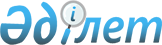 Еңбекшіқазақ аудандық мәслихатының 2019 жылғы 27 желтоқсандағы № 57-154 "Еңбекшіқазақ ауданының 2020-2022 жылдарға арналған бюджеті туралы" шешіміне өзгерістер енгізу туралыАлматы облысы Еңбекшіқазақ аудандық мәслихатының 2020 жылғы 10 қыркүйектегі № 67-191 шешімі. Алматы облысы Әділет департаментінде 2020 жылы 16 қыркүйекте № 5660 болып тіркелді
      2008 жылғы 4 желтоқсандағы Қазақстан Республикасының Бюджет кодексінің 106-бабының 4-тармағына, "Қазақстан Республикасындағы жергілікті мемлекеттік басқару және өзін-өзі басқару туралы" 2001 жылғы 23 қаңтардағы Қазақстан Республикасы Заңының 6-бабының 1-тармағының 1) тармақшасына сәйкес, Еңбекшіқазақ аудандық мәслихаты ШЕШІМ ҚАБЫЛДАДЫ:
      1. Еңбекшіқазақ аудандық мәслихатының "Еңбекшіқазақ ауданының 2020-2022 жылдарға арналған бюджеті туралы" 2019 жылғы 27 желтоқсандағы № 57-154 (Нормативтік құқықтық актілерді мемлекеттік тіркеу тізілімінде № 5386 тіркелген, 2020 жылдың 16 қаңтарында Қазақстан Республикасының нормативтік құқықтық актілерінің эталондық бақылау банкінде жарияланған) шешіміне келесі өзгерістер енгізілсін:
      көрсетілген шешімнің 1-тармағы жаңа редакцияда баяндалсын:
       "1. 2020-2022 жылдарға арналған аудандық бюджеті тиісінше осы шешімінің 1, 2 және 3-қосымшаларына сәйкес, оның ішінде 2020 жылға келесі көлемдерде бекітілсін:
      1) кірістер 40 025 882 мың теңге, оның ішінде:
      салықтық түсімдер 7 147 185 мың теңге;
      салықтық емес түсімдер 48 980 мың теңге;
      негізгі капиталды сатудан түсетін түсімдер 493 406 мың теңге;
      трансферттер түсімі 32 336 311 мың теңге, оның ішінде:
      төмен тұрған мемлекеттік басқару органдарынан трансферттер 593 мың теңге;
      ағымдағы нысаналы трансферттер 20 116 614 мың теңге;
      нысаналы даму трансферттері 1 502 519 мың теңге;
      субвенциялар 10 716 585 мың теңге;
      2) шығындар 45 431 293 мың теңге;
      3) таза бюджеттік кредиттеу 153 216 мың теңге, оның ішінде:
      бюджеттік кредиттер 206 016 мың теңге;
      бюджеттік кредиттерді өтеу 52 800 мың теңге;
      4) қаржы активтерімен операциялар бойынша сальдо 0 тенге;
      5) бюджет тапшылығы (профициті) (-) 5 558 627 мың теңге;
      6) бюджет тапшылығын қаржыландыру (профицитін пайдалану) 5 558 627 мың теңге.".
      2. Көрсетілген шешімнің 1-қосымшасы осы шешімнің қосымшасына сәйкес жаңа редакцияда баяндалсын.
      3. Осы шешімнің орындалуын бақылау Еңбекшіқазақ аудандық мәслихатының "Экономика, бюджет және қаржы мәселелері жөніндегі" тұрақты комиссиясына жүктелсін.
      4. Осы шешім 2020 жылдың 1 қаңтарынан бастап қолданысқа енгізіледі. 2020 жылға арналған аудандық бюджет
					© 2012. Қазақстан Республикасы Әділет министрлігінің «Қазақстан Республикасының Заңнама және құқықтық ақпарат институты» ШЖҚ РМК
				
      Еңбекшіқазақ аудандық мәслихатының сессия төрағасы

В. Вальков

      Еңбекшіқазақ аудандық мәслихатының хатшысы

Б. Ахметов
Еңбекшіқазақ аудандық мәслихатының 2020 жылғы 10 қыркүйегі № 67-191 шешіміне қосымшаЕңбекшіқазақ аудандық мәслихатының 2019 жылғы 27 желтоқсандағы № 57-154 шешіміне 1-қосымша
Санаты 
Санаты 
Санаты 
Санаты 
 Сомасы,

мың теңге
Сыныбы
Сыныбы
Сыныбы
 Сомасы,

мың теңге
Ішкі сыныбы
Атауы
 Сомасы,

мың теңге
 I. Кірістер
40 025 882
1
Салықтық түсімдер
7 147 185
01
Табыс салығы
477 356
1
Корпоративті табыс салығы
477 356
03
Әлеуметтік салық
2 199 820
1
Әлеуметтік салық
2 199 820
04
Меншікке салынатын салықтар
3 565 909
1
Мүлікке салынатын салықтар
3 559 424
5
Бірыңғай жер салығы
6 485
05
Тауарларға, жұмыстарға және қызметтерге салынатын ішкі салықтар
358 234
2
Акциздер
289 202
3
Табиғи және басқа ресурстарды пайдаланғаны үшін түсетін түсімдер
20 953
4
Кәсіпкерлік және кәсіби қызметті жүргізгені үшін алынатын алымдар
47 128
5
Ойын бизнесіне салық 
951
08
Заңдық маңызы бар әрекеттерді жасағаны және (немесе) оған уәкілеттігі бар мемлекеттік органдар немесе лауазымды адамдар құжаттар бергені үшін алынатын міндетті төлемдер
545 866
1
Мемлекеттік баж
545 866
2
Салықтық емес түсімдер
48 980
01
Мемлекеттік меншіктен түсетін кірістер
10 883
5
Мемлекет меншігіндегі мүлікті жалға беруден түсетін кірістер
10 792
9
Мемлекет меншігінен түсетін басқа да кірістер 
91
03
Мемлекеттік бюджеттен қаржыландырылатын мемлекеттік мекемелер ұйымдастыратын мемлекеттік сатып алуды өткізуден түсетін ақша түсімдері 
228
1
Мемлекеттік бюджеттен қаржыландырылатын мемлекеттік мекемелер ұйымдастыратын мемлекеттік сатып алуды өткізуден түсетін ақша түсімдері ақшаның түсімі 
228
04
Мемлекеттік бюджеттен қаржыландырылатын, сондай-ақ Қазақстан Республикасы Ұлттық Банкінің бюджетінен (шығыстар сметасынан) ұсталатын және қаржыландырылатын мемлекеттік мекемелер салатын айыппұлдар, өсімпұлдар, санкциялар, өндіріп алулар
1 050
1
Мұнай секторы ұйымдарынан түсетін түсімдерді қоспағанда, мемлекеттік бюджеттен қаржыландырылатын, сондай-ақ Қазақстан Республикасы Ұлттық Банкінің бюджетінен (шығыстар сметасынан) ұсталатын және қаржыландырылатын мемлекеттік мекемелер салатын айыппұлдар, өсімпұлдар, санкциялар, өндіріп алулар
1 050
06
Басқа да салықтық емес түсімдер
36 819
1
Басқа да салықтық емес түсімдер
36 819
3
Негізгі капиталды сатудан түсетін түсімдер
493 406
01
Мемлекеттік мекемелерге бекітілген мемлекеттік мүлікті сату
31 117
1
Мемлекеттік мекемелерге бекітілген мемлекеттік мүлікті сату
31 117
03
Жерді және материалдық емес активтерді сату
462 289
1
Жерді сату
462 289
4
Трансферттердің түсімдері
32 336 311
01
Төмен тұрған мемлекеттiк басқару органдарынан трансферттер 
593
3
Аудандық маңызы бар қалалардың, ауылдардың, кенттердің, ауылдық округтардың бюджеттерінен трансферттер
593
02
Мемлекеттік басқарудың жоғары тұрған органдарынан түсетін трансферттер
32 335 718
2
Облыстық бюджеттен түсетін трансферттер
32 335 718
Функционалдық топ
Функционалдық топ
Функционалдық топ
Функционалдық топ
Функционалдық топ
Сомасы,

мың теңге
Функционалдық кіші топ
Функционалдық кіші топ
Функционалдық кіші топ
Функционалдық кіші топ
Сомасы,

мың теңге
Бюджеттік бағдарламалардың әкімшісі
Бюджеттік бағдарламалардың әкімшісі
Бюджеттік бағдарламалардың әкімшісі
Сомасы,

мың теңге
Бағдарлама
Атауы
Сомасы,

мың теңге
II. Шығындар
45 431 293
01
Жалпы сипаттағы мемлекеттік қызметтер
403 727
1
Мемлекеттік басқарудың жалпы функцияларын орындайтын өкілді, атқарушы және басқа органдар
344 748
112
Аудан (облыстық маңызы бар қала) мәслихатының аппараты
32 510
001
Аудан (облыстық маңызы бар қала) мәслихатының қызметін қамтамасыз ету жөніндегі қызметтер
23 522
003
Мемлекеттік органның күрделі шығыстары
8 988
122
Аудан (облыстық маңызы бар қала) әкімінің аппараты
312 238
001
Аудан (облыстық маңызы бар қала) әкімінің қызметін қамтамасыз ету жөніндегі қызметтер
151 567
003
Мемлекеттік органның күрделі шығыстары
26 900
113
Жергілікті бюджеттерден берілетін ағымдағы нысаналы трансферттер
133 771
2
Қаржылық қызмет
31 383
452
Ауданның (облыстық маңызы бар қаланың) қаржы бөлімі
31 383
001
Ауданның (облыстық маңызы бар қаланың) бюджетін орындау және коммуналдық меншігін басқару саласындағы мемлекеттік саясатты іске асыру жөніндегі қызметтер
18 762
003
Салық салу мақсатында мүлікті бағалауды жүргізу
9 789
010
Жекешелендіру, коммуналдық меншікті басқару, жекешелендіруден кейінгі қызмет және осыған байланысты дауларды реттеу
2 332
018
Мемлекеттік органның күрделі шығыстары
500
5
Жоспарлау және статистикалық қызмет
27 596
453
Ауданның (облыстық маңызы бар қаланың) экономика және бюджеттік жоспарлау бөлімі
27 596
001
Экономикалық саясатты, мемлекеттік жоспарлау жүйесін қалыптастыру және дамыту саласындағы мемлекеттік саясатты іске асыру жөніндегі қызметтер
26 841
004
Мемлекеттік органның күрделі шығыстары
755
02
Қорғаныс
108 451
1
Әскери мұқтаждар
14 127
122
Аудан (облыстық маңызы бар қала) әкімінің аппараты
14 127
005
Жалпыға бірдей әскери міндетті атқару шеңберіндегі іс-шаралар
14 127
2
Төтенше жағдайлар жөніндегі жұмыстарды ұйымдастыру
94 324
122
Аудан (облыстық маңызы бар қала) әкімінің аппараты
94 324
006
Аудан (облыстық маңызы бар қала) ауқымындағы төтенше жағдайлардың алдын алу және оларды жою
40 858
007
Аудандық (қалалық) ауқымдағы дала өрттерінің, сондай-ақ мемлекеттік өртке қарсы қызмет органдары құрылмаған елді мекендерде өрттердің алдын алу және оларды сөндіру жөніндегі іс-шаралар
53 466
03
Қоғамдық тәртіп, қауіпсіздік, құқықтық, сот, қылмыстық-атқару қызметі
44 415
1
Құқық қорғау қызметі
22 000
467
Ауданның (облыстық маңызы бар қаланың) құрылыс бөлімі
22 000
066
Қоғамдық тәртіп пен қауіпсіздік объектілерін салу
22 000
9
Қоғамдық тәртіп және қауіпсіздік саласындағы өзге де қызметтер
22 415
485
Ауданның (облыстық маңызы бар қаланың) жолаушылар көлігі және автомобиль жолдары бөлімі
22 415
021
Елді мекендерде жол қозғалысы қауіпсіздігін қамтамасыз ету
22 415
04
Білім беру
28 887 781
1
Мектепке дейінгі тәрбие және оқыту
3 643 240
464
Ауданның (облыстық маңызы бар қаланың) білім бөлімі
3 643 240
040
Мектепке дейінгі білім беру ұйымдарында мемлекеттік білім беру тапсырысын іске асыруға
3 643 240
2
Бастауыш, негізгі орта және жалпы орта білім беру
22 860 838
464
Ауданның (облыстық маңызы бар қаланың) білім бөлімі
20 561 105
003
Жалпы білім беру
20 468 940
006
Балаларға қосымша білім беру
92 165
465
Ауданның (облыстық маңызы бар қаланың) дене шынықтыру және спорт бөлімі
189 646
017
Балалар мен жасөспірімдерге спорт бойынша қосымша білім беру
189 646
467
Ауданның (облыстық маңызы бар қаланың) құрылыс бөлімі
2 110 087
024
Бастауыш, негізгі орта және жалпы орта білім беру объектілерін салу және реконструкциялау
2 110 087
4
Техникалық және кәсіптік, орта білімнен кейінгі білім беру
99 061
464
Ауданның (облыстық маңызы бар қаланың) білім бөлімі
99 061
018
Кәсіптік оқытуды ұйымдастыру
99 061
9
Білім беру саласындағы өзге де қызметтер
2 284 642
464
Ауданның (облыстық маңызы бар қаланың) білім бөлімі
2 284 642
001
Жергілікті деңгейде білім беру саласындағы мемлекеттік саясатты іске асыру жөніндегі қызметтер
26 667
004
Ауданның (облыстық маңызы бар қаланың) мемлекеттік білім беру мекемелерінде білім беру жүйесін ақпараттандыру
66 410
005
Ауданның (облыстық маңызы бар қаланың) мемлекеттік білім беру мекемелер үшін оқулықтар мен оқу-әдістемелік кешендерді сатып алу және жеткізу
415 446
012
Мемлекеттік органның күрделі шығыстары
188
015
Жетім баланы (жетім балаларды) және ата-аналарының қамқорынсыз қалған баланы (балаларды) күтіп-ұстауға қамқоршыларға (қорғаншыларға) ай сайынға ақшалай қаражат төлемі
93 305
067
Ведомстволық бағыныстағы мемлекеттік мекемелер мен ұйымдардың күрделі шығыстары
1 575 783
113
Жергілікті бюджеттерден берілетін ағымдағы нысаналы трансферттер
106 843
06
Әлеуметтік көмек және әлеуметтік қамсыздандыру
5 668 996
1
Әлеуметтік қамсыздандыру
3 818 087
451
Ауданның (облыстық маңызы бар қаланың) жұмыспен қамту және әлеуметтік бағдарламалар бөлімі
3 767 972
005
Мемлекеттік атаулы әлеуметтік көмек
3 767 972
464
Ауданның (облыстық маңызы бар қаланың) білім бөлімі
50 115
030
Патронат тәрбиешілерге берілген баланы (балаларды) асырап бағу
18 235
031
Жетім балаларды және ата-аналарының қамқорынсыз қалған, отбасылық үлгідегі балалар үйлері мен асыраушы отбасыларындағы балаларды мемлекеттік қолдау
31 880
2
Әлеуметтік көмек
1 713 118
451
Ауданның (облыстық маңызы бар қаланың) жұмыспен қамту және әлеуметтік бағдарламалар бөлімі
1 713 118
002
Жұмыспен қамту бағдарламасы
846 025
004
Ауылдық жерлерде тұратын денсаулық сақтау, білім беру, әлеуметтік қамтамасыз ету, мәдениет, спорт және ветеринар мамандарына отын сатып алуға Қазақстан Республикасының заңнамасына сәйкес әлеуметтік көмек көрсету
86 343
006
Тұрғын үйге көмек көрсету
77 475
007
Жергілікті өкілетті органдардың шешімі бойынша мұқтаж азаматтардың жекелеген топтарына әлеуметтік көмек
256 995
010
Үйден тәрбиеленіп оқытылатын мүгедек балаларды материалдық қамтамасыз ету
15 270
014
Мұқтаж азаматтарға үйде әлеуметтік көмек көрсету
91 904
017
Оңалтудың жеке бағдарламасына сәйкес мұқтаж мүгедектердi мiндеттi гигиеналық құралдармен қамтамасыз ету, қозғалуға қиындығы бар бірінші топтағы мүгедектерге жеке көмекшінің және есту бойынша мүгедектерге қолмен көрсететiн тіл маманының қызметтерін ұсыну 
252 595
023
Жұмыспен қамту орталықтарының қызметін қамтамасыз ету
86 511
9
Әлеуметтік көмек және әлеуметтік қамтамасыз ету салаларындағы өзге де қызметтер
137 791
451
Ауданның (облыстық маңызы бар қаланың) жұмыспен қамту және әлеуметтік бағдарламалар бөлімі
122 641
001
Жергілікті деңгейде халық үшін әлеуметтік бағдарламаларды жұмыспен қамтуды қамтамасыз етуді іске асыру саласындағы мемлекеттік саясатты іске асыру жөніндегі қызметтер
47 123
011
Жәрдемақыларды және басқа да әлеуметтік төлемдерді есептеу, төлеу мен жеткізу бойынша қызметтерге ақы төлеу
67 012
021
Мемлекеттік органның күрделі шығыстары
1 000
050
Қазақстан Республикасында мүгедектердің құқықтарын қамтамасыз етуге және өмір сүру сапасын жақсарту
7 506
487
Ауданның (облыстық маңызы бар қаланың) тұрғын үй-коммуналдық шаруашылық және тұрғын үй инспекция бөлімі
15 150
094
Әлеуметтік көмек ретінде тұрғын үй сертификаттарын беру
15 000
097
Сенім білдірілген агенттің тұрғын үй сертификаттарын беру бойынша (бюджеттік кредит түріндегі әлеуметтік қолдау) қызметтеріне ақы төлеу
150
07
Тұрғын үй-коммуналдық шаруашылық
3 125 586
1
Тұрғын үй шаруашылығы
1 569 980
467
Ауданның (облыстық маңызы бар қаланың) құрылыс бөлімі
817 733
003
Коммуналдық тұрғын үй қорының тұрғын үйін жобалау және (немесе) салу, реконструкциялау
372 197
004
Инженерлік-коммуникациялық инфрақұрылымды жобалау, дамыту және (немесе) жайластыру
445 536
487
Ауданның (облыстық маңызы бар қаланың) тұрғын үй-коммуналдық шаруашылық және тұрғын үй инспекция бөлімі
752 247
001
Тұрғын үй-коммуналдық шаруашылық және тұрғын үй қоры саласында жергілікті деңгейде мемлекеттік саясатты іске асыру бойынша қызметтер
58 570
003
Мемлекеттік органның күрделі шығыстары
300
006
Азаматтардың жекелеген санаттарын тұрғын үймен қамтамасыз ету
114 000
070
Қазақстан Республикасында төтенше жағдай режимінде коммуналдық қызметтерге ақы төлеу бойынша халықтың төлемдерін өтеу
389 426
113
Жергілікті бюджеттерден берілетін ағымдағы нысаналы трансферттер
189 951
2
Коммуналдық шаруашылық
1 478 263
487
Ауданның (облыстық маңызы бар қаланың) тұрғын үй-коммуналдық шаруашылық және тұрғын үй инспекция бөлімі
1 478 263
016
Сумен жабдықтау және су бұру жүйесінің жұмыс істеуі
70 500
058
Ауылдық елді мекендердегі сумен жабдықтау және су бұру жүйелерін дамыту
1 407 763
3
Елді мекендерді абаттандыру
77 343
487
Ауданның (облыстық маңызы бар қаланың) тұрғын үй-коммуналдық шаруашылық және тұрғын үй инспекциясы бөлімі
77 343
025
Елдi мекендердегі көшелердi жарықтандыру
54 048
030
Елді мекендерді абаттандыру және көгалдандыру
23 295
08
Мәдениет, спорт, туризм және ақпараттық кеңістік
1 718 398
1
Мәдениет саласындағы қызмет
238 193
455
Ауданның (облыстық маңызы бар қаланың) мәдениет және тілдерді дамыту бөлімі
238 193
003
Мәдени-демалыс жұмысын қолдау
238 193
2
Спорт
413 263
465
Ауданның (облыстық маңызы бар қаланың) дене шынықтыру және спорт бөлімі
413 263
001
Жергілікті деңгейде дене шынықтыру және спорт саласындағы мемлекеттік саясатты іске асыру жөніндегі қызметтер
7 647
004
Мемлекеттік органның күрделі шығыстары
300
006
Аудандық (облыстық маңызы бар қалалық) деңгейде спорттық жарыстар өткізу
4 306
007
Әртүрлі спорт түрлері бойынша аудан (облыстық маңызы бар қала) құрама командаларының мүшелерін дайындау және олардың облыстық спорт жарыстарына қатысуы
8 010
032
Ведомстволық бағыныстағы мемлекеттік мекемелер мен ұйымдардың күрделі шығыстары
393 000
3
Ақпараттық кеңістік
91 461
455
Ауданның (облыстық маңызы бар қаланың) мәдениет және тілдерді дамыту бөлімі
78 112
006
Аудандық (қалалық) кітапханалардың жұмыс істеуі
77 077
007
Мемлекеттiк тiлдi және Қазақстан халқының басқа да тiлдерін дамыту
1 035
456
Ауданның (облыстық маңызы бар қаланың) ішкі саясат бөлімі
13 349
002
Мемлекеттік ақпараттық саясат жүргізу жөніндегі қызметтер
13 349
9
Мәдениет, спорт, туризм және ақпараттық кеңістікті ұйымдастыру жөніндегі өзге де қызметтер
975 481
455
Ауданның (облыстық маңызы бар қаланың) мәдениет және тілдерді дамыту бөлімі
952 613
001
Жергілікті деңгейде тілдерді және мәдениетті дамыту саласындағы мемлекеттік саясатты іске асыру жөніндегі қызметтер
10 181
010
Мемлекеттік органның күрделі шығыстары
300
032
Ведомстволық бағыныстағы мемлекеттік мекемелер мен ұйымдардың күрделі шығыстары
942 132
456
Ауданның (облыстық маңызы бар қаланың) ішкі саясат бөлімі
22 868
001
Жергілікті деңгейде ақпарат, мемлекеттілікті нығайту және азаматтардың әлеуметтік сенімділігін қалыптастыру саласында мемлекеттік саясатты іске асыру жөніндегі қызметтер
22 680
006
Мемлекеттік органның күрделі шығыстары 
188
9
Отын-энергетика кешенi және жер қойнауын пайдалану
509 651
1
Отын және энергетика
509 651
487
Ауданның (облыстық маңызы бар қаланың) тұрғын үй-коммуналдық шаруашылық және тұрғын үй инспекциясы бөлімі
509 651
009
Жылу-энергетикалық жүйені дамыту
509 651
10
Ауыл, су, орман, балық шаруашылығы, ерекше қорғалатын табиғи аумақтар, қоршаған ортаны және жануарлар дүниесін қорғау, жер қатынастары
238 175
1
Ауыл шаруашылығы
33 402
462
Ауданның (облыстық маңызы бар қаланың) ауыл шаруашылығы бөлімі
30 989
001
Жергілікті деңгейде ауыл шаруашылығы саласындағы мемлекеттік саясатты іске асыру жөніндегі қызметтер
22 801
006
Мемлекеттік органның күрделі шығыстары
8 188
473
Ауданның (облыстық маңызы бар қаланың) ветеринария бөлімі
2 413
001
Жергілікті деңгейде ветеринария саласындағы мемлекеттік саясатты іске асыру жөніндегі қызметтер
2 413
6
Жер қатынастары
165 007
463
Ауданның (облыстық маңызы бар қаланың) жер қатынастары бөлімі
165 007
001
Аудан (облыстық маңызы бар қала) аумағында жер қатынастарын реттеу саласындағы мемлекеттік саясатты іске асыру жөніндегі қызметтер
20 998
004
Жерді аймақтарға бөлу жөніндегі жұмыстарды ұйымдастыру
92 000
007
Мемлекеттік органның күрделі шығыстары
300
016
Мемлекет мұқтажы үшін жер учаскелерін алу
51 709
9
Ауыл, су, орман, балық шаруашылығы, қоршаған ортаны қорғау және жер қатынастары саласындағы басқа да қызметтер
39 766
453
Ауданның (облыстық маңызы бар қаланың) экономика және бюджеттік жоспарлау бөлімі
39 766
099
Мамандарға әлеуметтік қолдау көрсету жөніндегі шараларды іске асыру
39 766
11
Өнеркәсіп, сәулет, қала құрылысы және құрылыс қызметі
37 928
2
Сәулет, қала құрылысы және құрылыс қызметі
37 928
467
Ауданның (облыстық маңызы бар қаланың) құрылыс бөлімі
22 784
001
Жергілікті деңгейде құрылыс саласындағы мемлекеттік саясатты іске асыру жөніндегі қызметтер
22 284
017
Мемлекеттік органның күрделі шығыстары
500
468
Ауданның (облыстық маңызы бар қаланың) сәулет және қала құрылысы бөлімі
15 144
001
Жергілікті деңгейде сәулет және қала құрылысы саласындағы мемлекеттік саясатты іске асыру жөніндегі қызметтер
14 644
004
Мемлекеттік органның күрделі шығыстары
500
12
Көлік және коммуникация
1 904 117
1
Автомобиль көлігі
1 849 331
485
Ауданның (облыстық маңызы бар қаланың) жолаушылар көлігі және автомобиль жолдары бөлімі
1 849 331
023
Автомобиль жолдарының жұмыс істеуін қамтамасыз ету
618 929
045
Аудандық маңызы бар автомобиль жолдарын және елді-мекендердің көшелерін күрделі және орташа жөндеу
1 230 402
9
Көлік және коммуникациялар саласындағы басқа да қызметтер
54 786
485
Ауданның (облыстық маңызы бар қаланың) жолаушылар көлігі және автомобиль жолдары бөлімі
54 786
001
Жергілікті деңгейде жолаушылар көлігі және автомобиль жолдары саласындағы мемлекеттік саясатты іске асыру жөніндегі қызметтер
9 066
003
Мемлекеттік органның күрделі шығыстары
300
113
Жергілікті бюджеттерден берілетін ағымдағы нысаналы трансферттер
45 420
13
Басқалар
1 490 826
3
Кәсiпкерлiк қызметтi қолдау және бәсекелестікті қорғау
11 588
469
Ауданның (облыстық маңызы бар қаланың) кәсіпкерлік бөлімі
11 588
001
Жергілікті деңгейде кәсіпкерлік дамыту саласындағы мемлекеттік саясатты іске асыру жөніндегі қызметтер
11 288
004
Мемлекеттік органның күрделі шығыстары
300
9
Басқалар
1 479 238
452
Ауданның (облыстық маңызы бар қаланың) қаржы бөлімі
162 668
012
Ауданның (облыстық маңызы бар қаланың) жергілікті атқарушы органының резерві
162 668
464
Ауданның (облыстық маңызы бар қаланың) білім бөлімі
491 314
077
"Ауыл-Ел бесігі" жобасы шеңберінде ауылдық елді мекендердегі әлеуметтік және инженерлік инфрақұрылым бойынша іс-шараларды іске асыру
491 314
485
Ауданның (облыстық маңызы бар қаланың) жолаушылар көлігі және автомобиль жолдары бөлімі
825 256
052
"Ауыл-Ел бесігі" жобасы шеңберінде ауылдық елді мекендердегі әлеуметтік және инженерлік инфрақұрылым бойынша іс-шараларды іске асыру
825 256
14
Борышқа қызмет көрсету
2
1
Борышқа қызмет көрсету
2
452
Ауданның (облыстық маңызы бар қаланың) қаржы бөлімі
2
013
Жергілікті атқарушы органдардың облыстық бюджеттен қарыздар бойынша сыйақылар мен өзге де төлемдерді төлеу бойынша борышына қызмет көрсету
2
15
Трансферттер
1 293 239
1
Трансферттер
1 293 239
452
Ауданның (облыстық маңызы бар қаланың) қаржы бөлімі
1 293 239
006
Пайдаланылмаған (толық пайдаланылмаған) нысаналы трансферттерді қайтару
2 977
024
Заңнаманы өзгертуге байланысты жоғары тұрған бюджеттің шығындарын өтеуге төменгі тұрған бюджеттен ағымдағы нысаналы трансферттер
44 648
038
Субвенциялар
1 225 342
054
Қазақстан Республикасының Ұлттық қорынан берілетін нысаналы трансферт есебінен республикалық бюджеттен бөлінген пайдаланылмаған (түгел пайдаланылмаған) нысаналы трансферттердің сомасын қайтару
20 272
16
Қарыздарды өтеу
1
1
Қарыздарды өтеу
1
452
Ауданның (облыстық маңызы бар қаланың) қаржы бөлімі
1
021
Жергілікті бюджеттен бөлінген пайдаланылмаған бюджеттік кредиттерді қайтару
1
III. Таза бюджеттік кредиттеу
153 216
Бюджеттік кредиттер
206 016
06
Әлеуметтік көмек және әлеуметтік қамсыздандыру
6 000
9
Әлеуметтік көмек және әлеуметтік қамтамасыз ету салаларындағы өзге де қызметтер
6 000
487
Ауданның (облыстық маңызы бар қаланың) тұрғын үй-коммуналдық шаруашылық және тұрғын үй инспекциясы бөлімі
6 000
095
Әлеуметтік қолдау ретінде тұрғын үй сертификаттарын беру үшін бюджеттік кредиттер
6 000
10
Ауыл, су, орман, балық шаруашылығы, ерекше қорғалатын табиғи аумақтар, қоршаған ортаны және жануарлар дүниесін қорғау, жер қатынастары
200 016
9
Ауыл, су, орман, балық шаруашылығы қоршаған ортаны қорғау және жер қатынастары саласындағы басқа да қызметтер
200 016
453
Ауданның (облыстық маңызы бар қаланың) экономика және бюджеттік жоспарлау бөлімі
200 016
006
Мамандарды әлеуметтік қолдау шараларын іске асыру үшін бюджеттік кредиттер
200 016
Санаты
Санаты
Санаты
Санаты
Сомасы, мың теңге
Сыныбы
Сыныбы
Сыныбы
Сомасы, мың теңге
Ішкі сыныбы
Атауы
Сомасы, мың теңге
Бюджеттік кредиттерді өтеу
52 800
5
Бюджеттік кредиттерді өтеу
52 800
01
Бюджеттік кредиттерді өтеу
52 800
1
Мемлекеттік бюджеттен берілетін бюджеттік кредиттерді өтеу
52 800
Функционалдық топ
Функционалдық топ
Функционалдық топ
Функционалдық топ
Функционалдық топ
Сомасы, мың теңге
Функционалдық кіші топ
Функционалдық кіші топ
Функционалдық кіші топ
Функционалдық кіші топ
Сомасы, мың теңге
Бюджеттік бағдарламалардың әкімшісі
Бюджеттік бағдарламалардың әкімшісі
Бюджеттік бағдарламалардың әкімшісі
Сомасы, мың теңге
Бағдарлама
Атауы
IV. Қаржы активтерімен операциялар бойынша сальдо
0
Қаржы активтерін сатып алу
0
Санаты
Санаты
Санаты
Санаты
Сомасы, мың теңге
Сыныбы
Сомасы, мың теңге
Ішкі сыныбы
Атауы
Сомасы, мың теңге
Мемлекеттің қаржы активтерін сатудан түсетін түсімдер
Мемлекеттің қаржы активтерін сатудан түсетін түсімдер
0
Санаты
Санаты
Санаты
Санаты
Сомасы, мың теңге
Сыныбы
Сыныбы
Сыныбы
Сомасы, мың теңге
Ішкі сыныбы
Атауы
Сомасы, мың теңге
V. Бюджет тапшылығы (профициті)
-5 558 627
VI. Бюджет тапшылығын қаржыландыру (профицитін пайдалану)
5 558 627
7
Қарыздар түсімі
5 590 622
1
Мемлекеттік ішкі қарыздар
5 590 622
2
Қарыз алу келісімшарттары
5 590 622
8
Бюджет қаражатының пайдаланылатын қалдықтары
20 805
1
Бюджет қаражаты қалдықтары
20 805
1
Бюджет қаражатының бос қалдықтары
20 805
Функционалдық топ
Функционалдық топ
Функционалдық топ
Функционалдық топ
Функционалдық топ
Сомасы,

мың теңге
Функционалдық кіші топ
Функционалдық кіші топ
Функционалдық кіші топ
Функционалдық кіші топ
Сомасы,

мың теңге
Бюджеттік бағдарламалардың әкімшісі
Бюджеттік бағдарламалардың әкімшісі
Бюджеттік бағдарламалардың әкімшісі
Сомасы,

мың теңге
Бағдарлама
Атауы
16
Қарыздарды өтеу
52 800
1
Қарыздарды өтеу
52 800
452
Ауданның (облыстық маңызы бар қаланың) қаржы бөлімі
52 800
008
Жергілікті атқарушы органның жоғары тұрған бюджет алдындағы борышын өтеу
52 800